Max MustermannMusterstraße 12312345 Musterstadtmax@mustermann.de0171 23456789Kommunikationsagentur GmbHName NachnameStraße 12312345 MusterstadtMusterstadt, 14.06.2022 Bewerbung als Projektmanager im MarketingKennnummer 123456Sehr geehrte Damen und Herren,im Mai werde ich meinen Bachelor in der Wirtschaftspsychologie erfolgreich abschließen. Ich suche ein Unternehmen, welches mir einen Berufseinstieg ermöglicht. Die Arbeit bei Ihnen reizt mich sehr, da ich nach einem internationalen Unternehmen mit Aufstiegschancen suche. 
Bereits in meiner Schulzeit begeisterte ich mich für die Psychologie, vor allem in Bezug auf diverse wirtschaftliche Zusammenhänge. Dieses Interesse konnte ich in meinem Studium mit viel Wissen ausarbeiten. Die Kombination aus meinem Bachelor in Wirtschaftspsychologie, meinem Organisationstalent und hohem Verantwortungsbewusstsein qualifiziert mich für eine Anstellung als Projektleiter. 
Während meines Studiums arbeitete ich in der Personalmanagement GmbH. Dort lag mein Schwerpunkt in der Leitung kleiner Teilbereiche von Projekten. Zudem kann ich erste Kenntnisse im Kundenumgang und Personalwesen vorweisen. Innerhalb eines dreimonatigen Auslandspraktikums konnte ich erste Erfahrungen im internationalen Umfeld sammeln. 
In schwierigen Situationen bleibe ich ruhig und suche nach einer effizienten Lösung. Darüber hinaus arbeite ich sehr zielorientiert und übernehme gerne verantwortungsvolle Aufgaben. Durch die Teamarbeit in der Personalmanagement GmbH konnte ich meine Kommunikationsstärke ausbauen. 
Ich freue mich sehr über eine Einladung zu einem persönlichen Gespräch, um Sie und Ihr Unternehmen näher kennenzulernen und Sie von meinen Kompetenzen zu überzeugen.Mit freundlichen Grüßen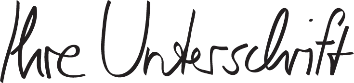 Max Mustermann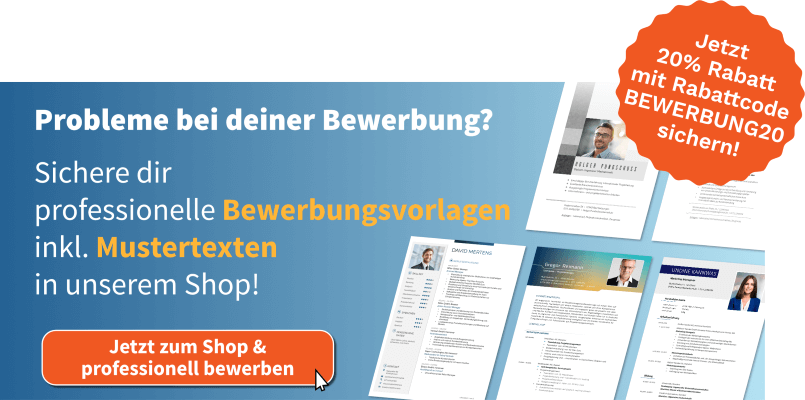 https://shop.bewerbung.net/collections/professionelle-bewerbungsvorlagen-designs